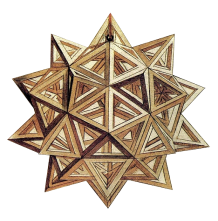           Summer Math Homework Package                                   Grade  2  3It is important that you keep practicing your mathematical Knowledge over the summer to be ready for 3rd grade. In this Package you will find a calendar of activities for the month of July and August.What should you do?Take a new notebook for every-day practice;Start each day with vocabulary words: copy each word, find and write the meaning of each word in your notebook;Use the internet to find the meaning of each word you do not know:https://dynamiclearningmaps.org/sites/default/files/documents/ERP/dlm_math_glossary.pdf                                                                                                 Solve the problem of the day with full explanation;Have the date of the entry. Have a clear and complete answer. Be neat and organize.            Do not forget to bring your notebook to school on the first school day.Have a Great Summer!!July2 3MondayTuesdayWednesdayThursdayDigit
Standard FormFriday    26       Expanded Form
Word FormSaturday     27Incoming3rd GradePlace ValuePeriod29Round30Even NumberOdd Number1Decimal PointDollar Sign                             2AddendsSum 
3Properties of Addition (Commutative, Associative, Identity)              4Summer Home Work EstimateDifference6Order             7Equation
              8Number Line9Fact Family
Number Sentence                          10Compatible numbers11VocabularyRegroup
   13MinuteHour                                          14A.M.P.M. 15PintQuartGallon 16GramKilogramOuncePound, Ton                        17Compare   18Half Hour
Quarter hour20Elapsed Time   21Line PlotPictograph22Line GraphBar Graph                          23Coordinate GridOrdered Pair24Tally ChartTally Mark25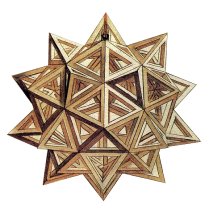   July_     2  3         Monday        July_     2  3         Monday      TuesdayTuesdayWednesdayThursdayThursdayWrite each number in standard form: a) 14,000 +600 +10+4 b) 900,000+ 1,000 +700+6.          Friday          26Write each number in standard form: a) 14,000 +600 +10+4 b) 900,000+ 1,000 +700+6.          Friday          26What is the greatest possible 5- digit number you can make from the digits 5, 3, 7, 9, 6? The smallest possible?           Saturday           27What is the greatest possible 5- digit number you can make from the digits 5, 3, 7, 9, 6? The smallest possible?           Saturday           27Incoming3rd GradeIncoming3rd GradeWrite the value of the underlined digit: a) 77,059b) 186,840c)  846,924d) 684,061           29Write the value of the underlined digit: a) 77,059b) 186,840c)  846,924d) 684,061           29Round to the nearest ten: a) 94,654b) 397c) 7,546  d) 5,651e) 2,209               30                               Round to the nearest ten: a) 94,654b) 397c) 7,546  d) 5,651e) 2,209               30                               Round to the nearest hundred: a) 733       b) 184c) 5,642    d) 8,557
e) 58,961
f) 64,238              1Kevin bought a toy for $4.29. He paid with a $10.00 bill. How much change did he receive in dollars and cents? 
2Kevin bought a toy for $4.29. He paid with a $10.00 bill. How much change did he receive in dollars and cents? 
2Mental Math: 
a)56+29    b) 75+28 c)132+54  d)71-45 e)88-29     f)100-26 g)63+49    h)54-39                                 3                    Mental Math: 
a)56+29    b) 75+28 c)132+54  d)71-45 e)88-29     f)100-26 g)63+49    h)54-39                                 3                    Mark the odd numbers: 45   69   96   148   623   82   15   90   131.                                        4Mark the odd numbers: 45   69   96   148   623   82   15   90   131.                                        4Summer Home WorkSummer Home WorkEstimate each sum or difference: 
a) 398+125
b) 518+249
c) 288+87
d )617-263
e) 924-70               6Estimate each sum or difference: 
a) 398+125
b) 518+249
c) 288+87
d )617-263
e) 924-70               6Write the numbers in order from least to greatest: 978, 1,005, 994, 482, 1,125, 459                              7Write the numbers in order from least to greatest: 978, 1,005, 994, 482, 1,125, 459                              7Find the missing numbers: a) 7 +8 + X =40  b) (12+7)+X=34                               8Two friends hiked near a waterfall. It took them 158 min. to hike up and 106 min. to come down. About how long did they hike?             9                          Two friends hiked near a waterfall. It took them 158 min. to hike up and 106 min. to come down. About how long did they hike?             9                          20+16=36, so 36-x=20, find X.10                        20+16=36, so 36-x=20, find X.10                        April needs to estimate the sum of 427 and 358.  Should she round to the nearest ten or to the nearest hundred to get a closer answer? Explain.                                                           11                April needs to estimate the sum of 427 and 358.  Should she round to the nearest ten or to the nearest hundred to get a closer answer? Explain.                                                           11                Problem of the dayProblem of the dayWrite vertically and solve: 
a) 6,149+95 b) 65,267+85      13Write vertically and solve: 
a) 6,149+95 b) 65,267+85      13Round then add: a) 3,785+2,423=  b) 458+149=  c) 976+589+34=14Round then add: a) 3,785+2,423=  b) 458+149=  c) 976+589+34=14Mr. P drove 198 mi. before lunch and 154 mi. after. How much did he drive in all?          15Round then subtract:8,146 - 564 16Round then subtract:8,146 - 564 16Solve: a)105-49  b)500-265  c) $3.95+$7.46=  d) $ 20.00-$11.80=                                 17Solve: a)105-49  b)500-265  c) $3.95+$7.46=  d) $ 20.00-$11.80=                                 17Compare. Use <, >, =. a) 12+5_20 
b)  56-4_62 
c) 37-21_6+19             18                       Compare. Use <, >, =. a) 12+5_20 
b)  56-4_62 
c) 37-21_6+19             18                       Write the time in 2 ways:12:30 ; 4:15 ; 9:45; 11:20 ; 5:25; 7:3520Write the time in 2 ways:12:30 ; 4:15 ; 9:45; 11:20 ; 5:25; 7:3520Find the elapsed time: a) Start: 9:00 A.M. End: 2:00 PMb) Start: 6:30 P.M. End 7: 15 P.M21Find the elapsed time: a) Start: 9:00 A.M. End: 2:00 PMb) Start: 6:30 P.M. End 7: 15 P.M21Tara’s baby sister naps between 12:45 PM and 2:30 PM every day. How long does Tara’s sister nap for? 22a) How many days are there in 3 weeks? 5 weeks?b) Write the months of the year with their ordinal numbers.              23a) How many days are there in 3 weeks? 5 weeks?b) Write the months of the year with their ordinal numbers.              23Draw a coordinate grid on grid paper. Mark each ordered pair on the grid. A (3,5) ; B (0,4) ; C (5,0) ; D (6,6) ; 
E ( 2, 7)               24     Draw a coordinate grid on grid paper. Mark each ordered pair on the grid. A (3,5) ; B (0,4) ; C (5,0) ; D (6,6) ; 
E ( 2, 7)               24     If each symbol on a pictograph stands for 2 days, how many symbols do you need to show 6 days? 7 days? 8 days? 12 days? 25      If each symbol on a pictograph stands for 2 days, how many symbols do you need to show 6 days? 7 days? 8 days? 12 days? 25      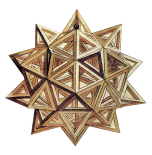 August   2   3   Monday    27MultiplicationArrayProduct       Tuesday   28MultiplicationArrayProduct       Tuesday   28FactorMultiple Wednesday   29FactorMultiple Wednesday   29CommutativeProperty of  Multiplication         Thursday       30Properties of Multiplication (Associative, Distributive)Friday     31              Properties of Multiplication (Associative, Distributive)Friday     31              Properties of Multiplication (Zero, Identity)    Saturday       1    Properties of Multiplication (Zero, Identity)    Saturday       1    Incoming3rd GradeIncoming3rd GradeDivisionEqual Groups3Dividend 
Divisor4Dividend 
Divisor4QuotientRemainder5QuotientRemainder5DivisibleMulti-Step Problem6LineLine Segment7LineLine Segment7Intersecting LinesParallel Lines8Intersecting LinesParallel Lines8Summer Home Work Summer Home Work RayAngleVertex10Perpendicular Lines11Perpendicular Lines11Types of Angles (Acute, Obtuse, Right)12Types of Angles (Acute, Obtuse, Right)12PolygonTriangle13QuadrilateralTrapezoid  Parallelogram                                                                                                           14QuadrilateralTrapezoid  Parallelogram                                                                                                           14RectangleRhombusSquare15RectangleRhombusSquare15VocabularyVocabularyPerimeter17Area18Area18Types of Triangles:Equilateral,Isosceles,Scalene                          19Types of Triangles:Equilateral,Isosceles,Scalene                          19Types of Triangles: Right,Acute, Obtuse20InchFoot
YardMile21InchFoot
YardMile21FractionUnit Fraction22FractionUnit Fraction22NumeratorDenominator23Equivalent FractionMixed Number24Equivalent FractionMixed Number24Simplest FormOf a Fraction25Simplest FormOf a Fraction25  August-     2 3   Monday                27Draw an array to show each multiplication fact. Find the product.a) 5 x 6  
b) 3 x 4
        Tuesday      28Cope and complete. Use <,>, or =.a) 0 x 7 __ 7 x 1b) 2 X 3 __ 3 X 2
c) 5 x 1 __ 5 X 10Wednesday    29Josh had 5 carrots. He cut each into 3 pieces. How many carrot pieces does Josh have?Thursday       30Write the multiples of 2, 5, 7, 8 and 9. Find the pattern. Friday          31Ed is 4 years old. Ryan is twice as old as Ed. James is half of Ed’s age. How old are Ryan and James?Saturday         1Find the product.22 x 4 x 6 = 29 x 7 x 0 =7 x 4 x 2 =(10 x 8) x 6 =(5 x 5) x 4=                                 3What number is 2 more than 7 times 6?56÷7=63÷9=                                4Joan can bake 1 dozen cookies in 15 minutes. How long will it take her to bake 3 dozen cookies?5Write a multiplication sentence to solve how many legs these animals have in total. 7 horses? 5 cats? 6 ducks?     6Write a numerical expression for each phrase: a) the product of four and eightb) 17 more than 207                                Find the quotient.9÷9=0÷5=7÷1=                            8Incoming3rd GradeLabel the divisor, dividend and quotient in the division sentence?
72 ÷ 8 = 9  10Amy made 45 cookies. She put them into 5 equal groups. How many cookies were in each group?        11                              Solve: 
a) 17 ÷ 2 = ___R__b) 24 ÷ 5= ___R__c) 47 ÷ 7= ___R __d) 20 ÷ 7= ___R__12A team leader divided a group of 24 kids into teams. Can he divide the children equally into teams of 5? Teams of 8?         13Name polygon witha) five sides
b) eight sides                            c )six sides     d)four sides14How are a rectangle and a parallelogram alike? How are they different?15Summer Home WorkThe perimeter of a square is 12 inches. What is the length of each side?17Find the perimeter and area of a rectangle that has a length of 6 and a width of 2.                             18Draw a square. Then draw a line that divides the square into 2 congruent shapes. Name these shapes.               19                   Juan has $20 to spend. He wants to spend $3 each day for 5 days and $4 on the weekend. Does he have enough money?  20                               Bert bought 4 books for $7 each and a comic for $5. He paid with a $50 bill. How much change did Bert receive?               21Elli finished studying at 4:45 PM. He spent 30 min. reading, 45 min., doing math hw and took a 20 min. break. What time did he start?                 22Problem of the daySam read 5/6 of his assignment. Judy has read 10/12 of her assignment. Who has read more?                                 23Order the following fractions from least to greatest: 2/4 ; 1/3 ; 1/6                              24Find:a) 1/5 of 10b) 1/3 of 18
c) 3/8 of 32   25